Extrair expressões Booleanas de circuitos lógicos.Desafio 10.3 – Tendo em conta o circuito lógico a) Calcular o nº de saídas possíveis.b) Retirar a expressão booleana do circuito c) Resolver a saída na tabela de verdade Resoluçãoa) Calcular o nº de saídas possíveis. Resposta 24=____ b) Retirar a expressão booleana do circuito. 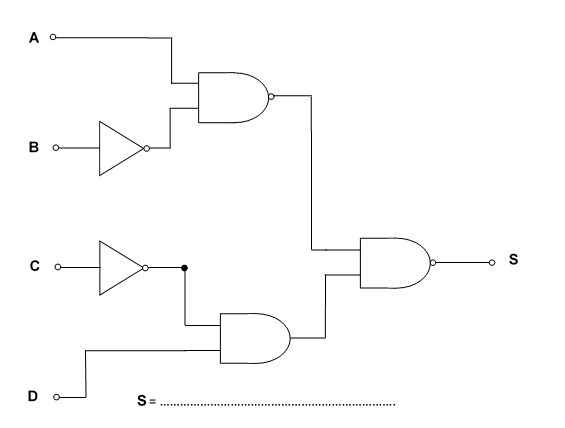 c) Resolver a saída na tabela de verdade OrdemABCDSExpressão booleanaExpressão booleana método da soma de produtos (SdP)00000100012001030011401005010160110701118100091001101010111011121100131101141110151111